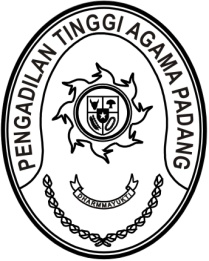 S  U  R  A  T      T  U  G  A  SNomor : W3-A/         /PP.00.1/9/2022Menimbang 	: 	bahwa Badan Litbang Diklat Hukum dan Peradilan Mahkamah Agung RI mengadakan Pelatihan Online Audit For Non-Auditor Angkatan 
1 s.d 4 dari Tempat Tugas Tahun 2022 yang diikuti antara lain oleh aparatur diwilayah Pengadilan Tinggi Agama Padang; Dasar 	: 	Surat Kepala Badan Litbang Diklat Hukum dan Peradilan Mahkamah Agung RI nomor 970/Bld/S/9/2022 tanggal 20 September 2022 perihal Pemanggilan Peserta Pelatihan Online Audit For Non-Auditor Angkatan 1 s.d 4 dari Tempat Tugas Tahun 2022;MEMBERI TUGASKepada 	:	1.	Nama	: Darda Aristo, S.H.I., M.H.			NIP	:	197902012007041001			Pangkat/Gol. Ru	:	Pembina (IV/a)			Jabatan	:	Ketua			Satuan Kerja	: Pengadilan Agama Maninjau Kelas II		2.	Nama	: M. Rifai, S.H.I., M.H.I.			NIP	:	198107292007041001			Pangkat/Gol. Ru	:	Pembina (IV/a)			Jabatan	:	Ketua			Satuan Kerja	: Pengadilan Agama Pulau Punjung Kelas IIUntuk 	 :  	Pertama	 : 	mengikuti Pelatihan Online Audit For Non-Auditor Angkatan 1 s.d 4 dari Tempat Tugas Tahun 2022 secara daring tanggal 
26 s.d 30 September 2022;Kedua	: 	selama mengikuti pelatihan yang bersangkutan dibebaskan dari tugas.22 September 2022Wakil Ketua Pengadilan Tinggi Agama Padang,Drs. Hamdani. S, S.H., M.H.I.NIP. 195602121984031001Tembusan :- Yth. Ketua Pengadilan Tinggi Agama Padang (sebagai laporan);- Yth. Ketua Pengadilan Agama Maninjau;- Yth. Ketua Pengadilan Agama Pulau Punjung.